Identification de minéraux métalliquesLabo 29Poste de travail :ySciencesPrésenter à :Daniel BlaisFait par :Sarah-Maud GosselinMsi 02Esv20 avril 2023But :Identifier des minéraux métalliques.Hypothése :Je suppose que les minéraux métalliques sont les inconnues #1 et #3.Matériel :Inconnue #1Inconnue #3Inconnue #19Inconnue #21Inconnue #32Manipulataion :1.Observer les inconnues2.Écrire les observations dans le tableau de résultatsRésultas :Indentification de minéraux métalliques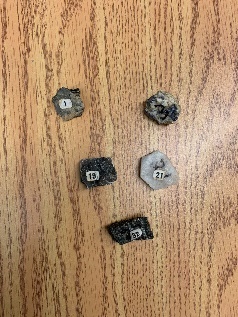 Analyse :D’après mes résultats, les inconnues #1 et #3 sont brillant, donc ils sont métalliques.Conclusion : Mon hypothèse est vraie, les inconnues sont métalliquesInconnuesReflet1Brillant3Brillant19Mat21Mat32Mat